WB 12.4.21  MondayArea of LearningTask/Link/ResourcesTime Area of LearningTask/Link/Resources9.00-10.00Literacy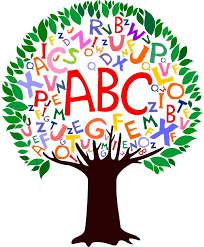 In this lesson we will be exploring what happens in the story through role play, by acting out different sections of the story.
https://classroom.thenational.academy/lessons/to-role-play-a-story-cctker10.00-10.30   Playtime10.00-10.30   Playtime10.00-10.30   Playtime10.30-11.30Mathematics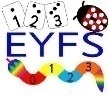 Investigating quantities using more or fewerIn this lesson we will compare quantities using the words 'more' and 'fewer.' At the end of the lesson you need to listen very carefully to the clues to work out how many passengers are in each carriage of the train.https://classroom.thenational.academy/lessons/investigating-quantities-using-more-or-fewer-cmwp6d11.30-12.00Individual Reading 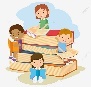 https://www.oxfordowl.co.uk/for-home/find-a-book/library-page/12.00-1.00Lunchtime12.00-1.00Lunchtime12.00-1.00Lunchtime1.00-2.00Understanding The World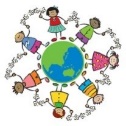 Unit: On the Farm. Growing (Animals)To know the names for the offspring animalsIn this set of lessons we will learn how animals grow. In this lesson with Miss Hughes, we will think about animals that live on a farm and learn to identify their offspring. At the end of the lesson, you will test your new knowledge by matching the baby animals to the adult animals.

https://classroom.thenational.academy/lessons/to-know-the-names-for-the-offspring-animals-not-human-6mr36r2.00-2.15Playtime2.00-2.15Playtime2.00-2.15Playtime2.15-2.30Storytime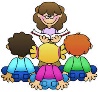 The Big red Barn https://www.youtube.com/watch?v=xpyDvECLLRMTuesdayArea of LearningTask/Link/ResourcesTime Area of LearningTask/Link/Resources9.00-10.00LiteracyTo box up a story to show what happensIn this lesson we will be boxing up the story to see what happens during each section. 
https://classroom.thenational.academy/lessons/to-box-up-a-story-to-show-what-happens-c9j30r10.00-10.30   Playtime10.00-10.30   Playtime10.00-10.30   Playtime10.30-11.30MathematicsExploring the concept of doublesIn this lesson you will need some paper and pencils or paints. If you don't have those you can use your counting objects to double!https://classroom.thenational.academy/lessons/exploring-the-concept-of-doubles-cgu3gd11.30-12.00Individual Reading https://www.oxfordowl.co.uk/for-home/find-a-book/library-page/12.00-1.00Lunchtime12.00-1.00Lunchtime12.00-1.00Lunchtime1.00-2.00Active break 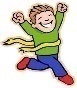 Cosmic Yoga   https://www.youtube.com/watch?v=U9Q6FKF12Qs&list=PL8snGkhBF7ngiFwW6-b9aV5eCgY0FAAB4&index=12.00-2.15Playtime2.00-2.15Playtime2.00-2.15Playtime2.15-2.30StorytimeThe Little Red Hen https://www.youtube.com/watch?v=2E72TZy0LNoWednesdayArea of LearningTask/Link/ResourcesTime Area of LearningTask/Link/Resources9.00-10.00LiteracyIn this lesson we will write the beginning of the story 'The Sweet-Talking Potato'. We will use our knowledge of the action at the beginning to show what is happening

 https://classroom.thenational.academy/lessons/to-write-a-story-part-1-6hk3jr10.00-10.30   Playtime10.00-10.30   Playtime10.00-10.30   Playtime10.30-11.30MathematicsFinding half of numbers to 20In this lesson we will explore halvinghttps://classroom.thenational.academy/lessons/finding-half-of-numbers-to-20-74v34t11.30-12.00Individual Reading https://www.oxfordowl.co.uk/for-home/find-a-book/library-page/12.00-1.00Lunchtime12.00-1.00Lunchtime12.00-1.00Lunchtime1.00-2.00Active break Cosmic Yoga https://www.youtube.com/watch?v=U9Q6FKF12Qs&list=PL8snGkhBF7ngiFwW6-b9aV5eCgY0FAAB4&index=12.00-2.15Playtime2.00-2.15Playtime2.00-2.15Playtime2.15-2.30StorytimeFarmer Duckhttps://www.youtube.com/watch?v=NzP1a1Z-i-gThursdayArea of LearningTask/Link/ResourcesTime Area of LearningTask/Link/Resources9.00-10.00LiteracyIn this lesson we will write the beginning of the story 'The Sweet-Talking Potato'. We will use our knowledge of the action at the beginning to show what is happening
https://classroom.thenational.academy/lessons/to-write-a-story-part-2-c4w3ac10.00-10.30   Playtime10.00-10.30   Playtime10.00-10.30   Playtime10.30-11.30MathematicsEstimating means making a thoughtful guess. In this lesson we will estimate the amount of items in a pot and count to check how many are actually there. See how close your estimation is to the actual amount.https://classroom.thenational.academy/lessons/estimating-and-counting-chjkad11.30-12.00Individual Reading https://www.oxfordowl.co.uk/for-home/find-a-book/library-page/12.00-1.00Lunchtime12.00-1.00Lunchtime12.00-1.00Lunchtime1.00-2.00Music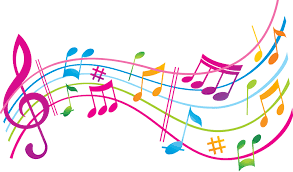 The Woodland (Part 1)On our first visit to the Woodland, we will discover what animals have been making footprints and develop our notation rhythm reading. We will learn a new song about a bird and a Russian Folk song about a Birch Tree.https://classroom.thenational.academy/lessons/the-woodland-part-1-6nj30t2.00-2.15Playtime2.00-2.15Playtime2.00-2.15Playtime2.15-2.30StorytimePig in the Pond. https://www.youtube.com/watch?v=eLsNWcqOO5YFridayArea of LearningTask/Link/ResourcesTime Area of LearningTask/Link/Resources9.00-10.00LiteracyIn this lesson we will write the beginning of the story 'The Sweet-Talking Potato'. We will use our knowledge of the action at the beginning to show what is happening.
 https://classroom.thenational.academy/lessons/to-write-a-story-part-3-6dhpcc10.00-10.30   Playtime10.00-10.30   Playtime10.00-10.30   Playtime10.30-11.30MathematicsReviewing addition and subtractionIn this lesson we will recap addition and subtraction.https://classroom.thenational.academy/lessons/reviewing-addition-and-subtraction-6dhk8d11.30-12.00Individual Reading https://www.oxfordowl.co.uk/for-home/find-a-book/library-page/12.00-1.00Lunchtime12.00-1.00Lunchtime12.00-1.00Lunchtime1.00-2.00Active BreakCosmic Yoga 
https://www.youtube.com/watch?v=5y3gCrL_XIM&list=PL8snGkhBF7ngiFwW6-b9aV5eCgY0FAAB4&index=32.00-2.15Playtime2.00-2.15Playtime2.00-2.15Playtime2.15-2.30StorytimeOne Duck Stuck https://www.youtube.com/watch?v=wKiTASVQ0xs